Portable Backscatter X-Ray Imager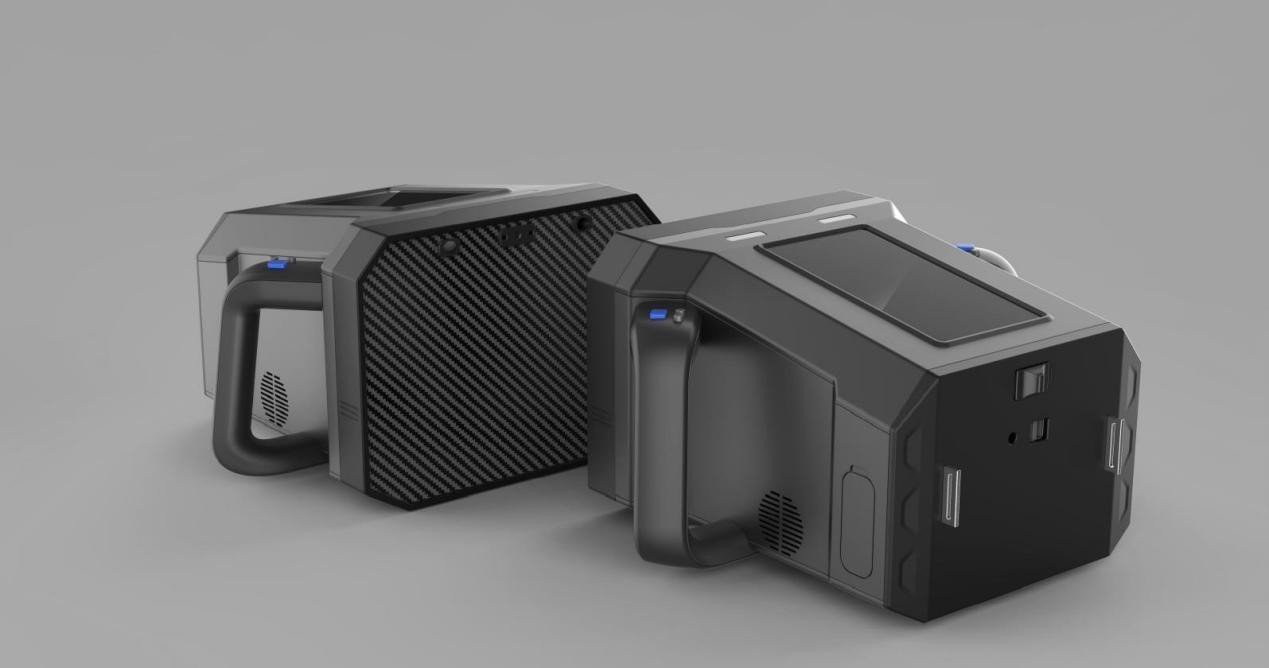 Product introduction:TBIPBS140portable backscatter imager uses X-ray backscatter imaging technology, combined with intelligent image processing algorithm with independent intellectual property rights, it can detect objects hidden in internal space or inter layer through various object surfaces. It is mainly used in public security, border defense, confidentiality, anti-drug, customs, special service, justice, etc. It can quickly check the drugs, explosives, ceramic knives, secret record, currency, smuggled goods and other contraband hidden in the sealed space and inter layer of vehicles, ships, furniture, packages, garbage cans, mailboxes, etc.Technical parameters:Operating System: Linux system Size:35.3mm×275mm×188mm Weight(with battery):5.6kg Sources Maximum Power: 7WSources High Voltage Potential: 140kV(max) Penetration: ≥ 5mm thick steel platePenetration  Line  Resolution:  0.8mm(diameter)  solid  copper  wire  behind  5mm aluminum plateSpatial Resolution: 2mm (diameter) line pair in the air backgroundLine Resolution: 1mm (diameter) polyethylene rod in the air backgroundLine Detection: 0.6mm (diameter) copper wire in the background of polythene plate Single Radiation Dosage: 3.6 μ SvRadiation Leakage: 0.1 μ Sv/h@5cm；Radiation Leakage of Contact Position: 0.21 μ Sv/h；Operating Temperature: -10 to +50 ℃ Single Scan Time: ≤30sScan Speed: 2cm/s~20cm/s Detection Distance: 0-50cmScreen: 7-inch QLED quantum dot display screen, resolution of 1920×1080; Image Storage Capacity: ≥ 20000 imagesContinuous Working Time:.≥ 6 hours Equipment Noise: ≤48 dB (A)@1mComponents:  X-ray  source,  detector,  display  screen,  camera,flash  lamp,  lazer,  2 rechargeable lithium battery, charger, shoulder strap, carrying case.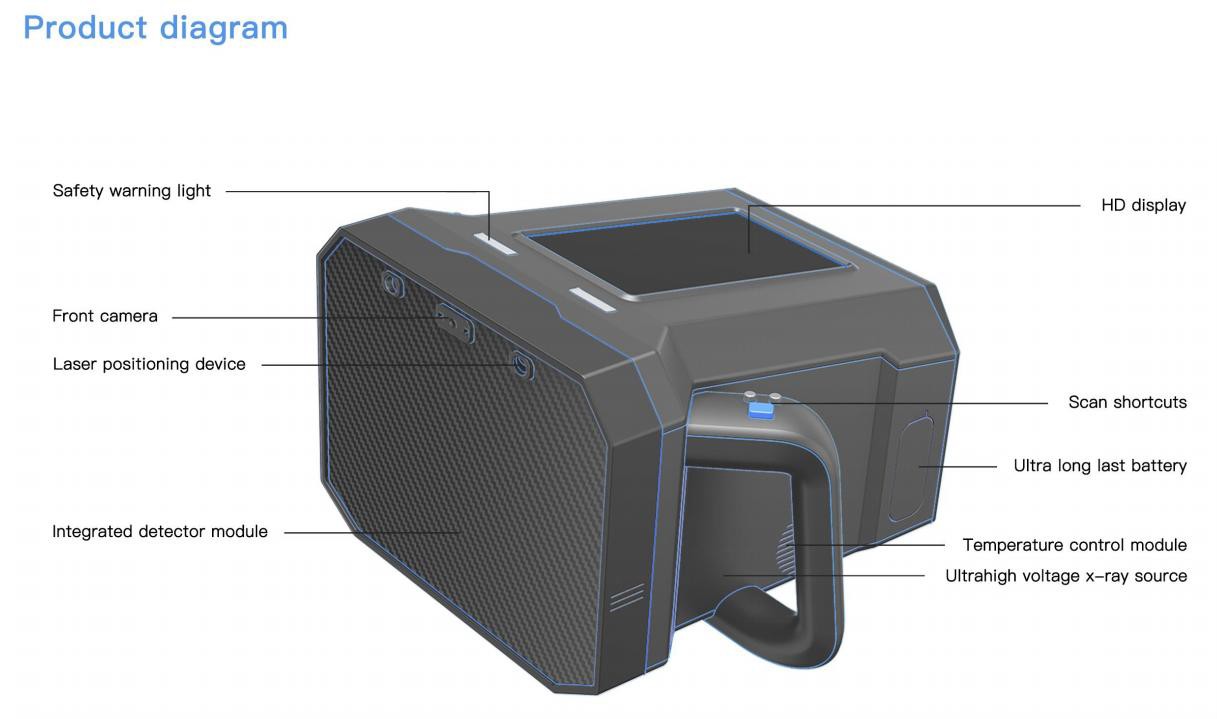 Qualifications:5 national invention patents and 5 utility model patents.It belongs to the shortlisted products of the Police Equipment Procurement Center of the Ministry of Public Security.It has the radiation safety license of X-ray deviceIt has passed  the inspection of "Safety and Police Electronic Product Quality Inspection Center of the Ministry of Public Security"